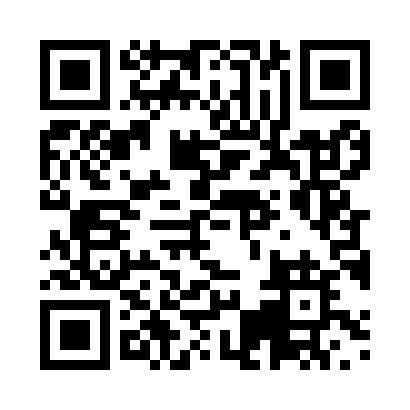 Prayer times for Betaka, CameroonWed 1 May 2024 - Fri 31 May 2024High Latitude Method: NonePrayer Calculation Method: Muslim World LeagueAsar Calculation Method: ShafiPrayer times provided by https://www.salahtimes.comDateDayFajrSunriseDhuhrAsrMaghribIsha1Wed4:345:4711:593:156:117:192Thu4:345:4611:593:156:117:193Fri4:335:4611:593:166:117:204Sat4:335:4611:583:166:117:205Sun4:335:4611:583:166:117:206Mon4:325:4511:583:176:117:207Tue4:325:4511:583:176:117:208Wed4:325:4511:583:176:127:219Thu4:315:4511:583:186:127:2110Fri4:315:4411:583:186:127:2111Sat4:315:4411:583:186:127:2112Sun4:305:4411:583:196:127:2213Mon4:305:4411:583:196:127:2214Tue4:305:4411:583:206:127:2215Wed4:295:4411:583:206:137:2216Thu4:295:4411:583:206:137:2317Fri4:295:4311:583:216:137:2318Sat4:295:4311:583:216:137:2319Sun4:295:4311:583:216:137:2420Mon4:285:4311:583:226:137:2421Tue4:285:4311:583:226:147:2422Wed4:285:4311:583:226:147:2423Thu4:285:4311:583:236:147:2524Fri4:285:4311:593:236:147:2525Sat4:285:4311:593:236:147:2526Sun4:275:4311:593:246:157:2627Mon4:275:4311:593:246:157:2628Tue4:275:4311:593:246:157:2629Wed4:275:4311:593:246:157:2730Thu4:275:4311:593:256:167:2731Fri4:275:4311:593:256:167:27